附件：关于举办工程建设QC小组基础知识      公益 培训的通知各盟市建筑业协会、会员单位：为促进我区工程建设质量稳步提升，我会与中国建筑业协会定于9月在呼和浩特市联合举办工程建设QC小组基础知识公益培训，现将中国建筑业协会《关于举办工程建设QC小组基础知识公益培训的通知》（建协函〔2022〕67号）转发给你们。请各相关单位的质量管理小组活动推荐者和骨干、负责和承担质量管理小组活动指导工作的人员、相关质量管理工作人员以及自治区建筑业协会有关专家积极参与。一、培训内容1．全面质量管理基础理论知识；2. 团体标准《质量管理小组活动准则》解读；3. 统计方法运用及成果案例分析；4. 活动成果的编写方法；5. 企业如何有效开展基础性的质量管理小组活动。二、时间、地点培训时间：2022年9月20～21日（2天）；培训地点：荣氏国际酒店（呼和浩特市赛罕区南二环五号东影南路与南二环交汇处，内蒙古法官学院院，电话：0471-6388777  ）乘车路线：（1）呼和浩特火车站距离酒店8.6公里，乘出租车约40分钟，约30元；（2）呼和浩特东站距离酒店8.9公里 乘出租车约30分钟，约30元；（3）呼和浩特白塔国际机场距离酒店14.9公里，乘出租车约30分钟，约40元。三、有关费用免收培训费，并免费提供培训期间午餐、培训教材、笔、本等。住宿费用自理。四、其他事项请各相关单位按照附件要求进行报名。联 系 人： 岑元元  高鹏程  吴亚轩联系电话：0471-6682144联系地址：呼和浩特市新城区丝绸之路大道兴泰商务广场T4号10层    邮     箱：nmjxzlaqb@163.com网     址：www.nmgjzyxh.com           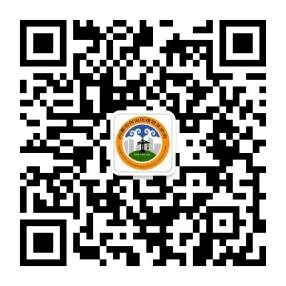 微信公众号     附件：《关于举办工程建设QC小组基础知识公益培训            的通知》（建协函〔2022〕67号）  2022年8月31日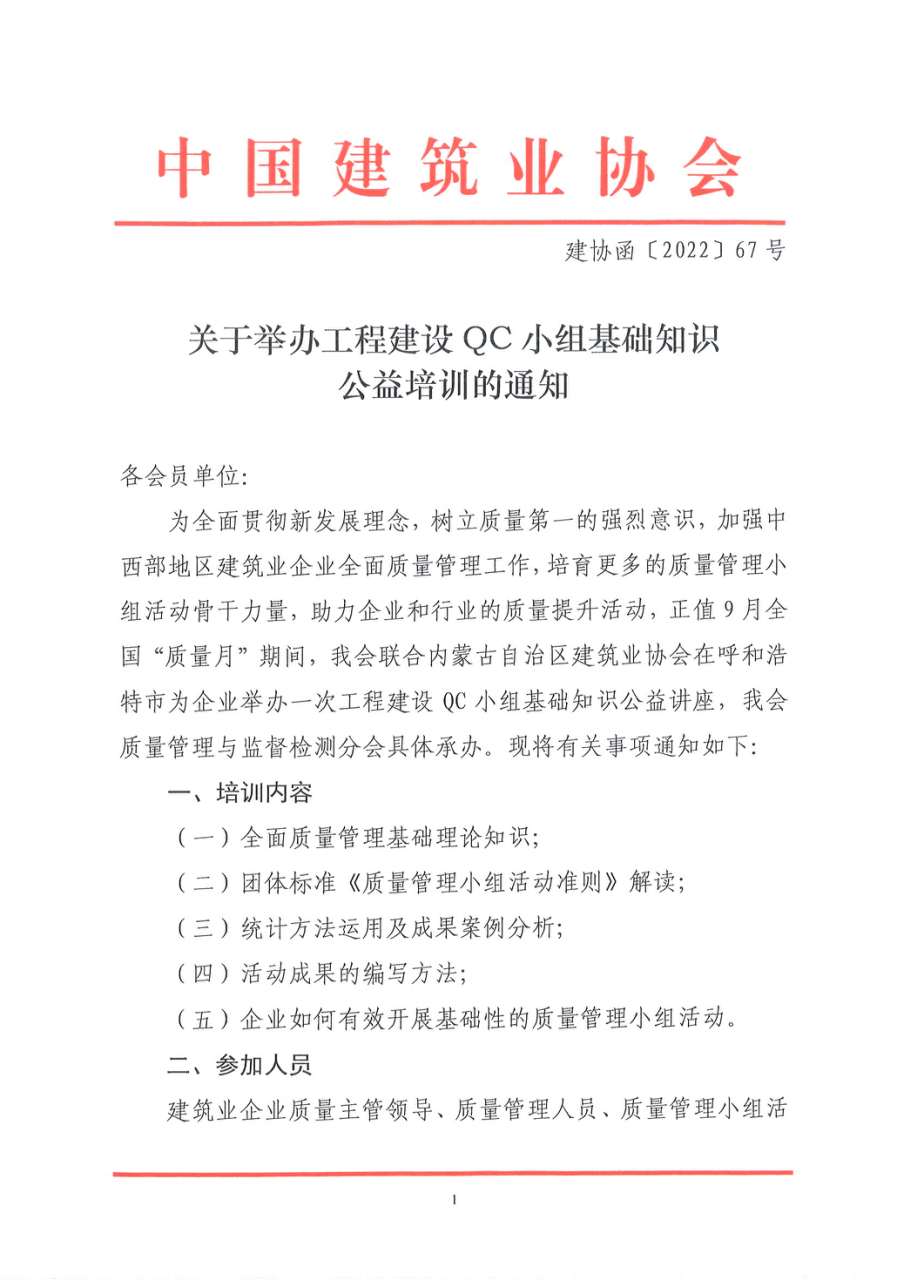 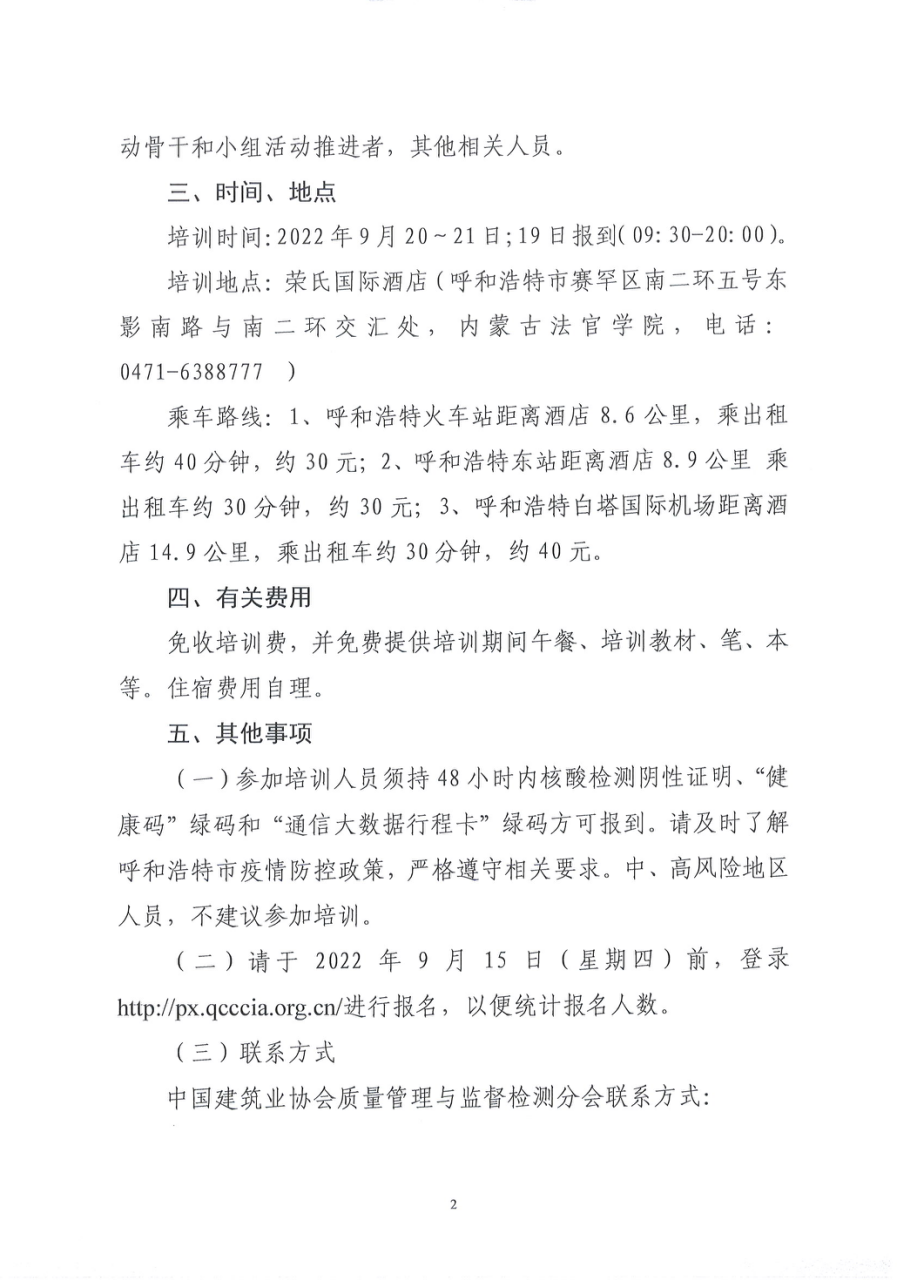 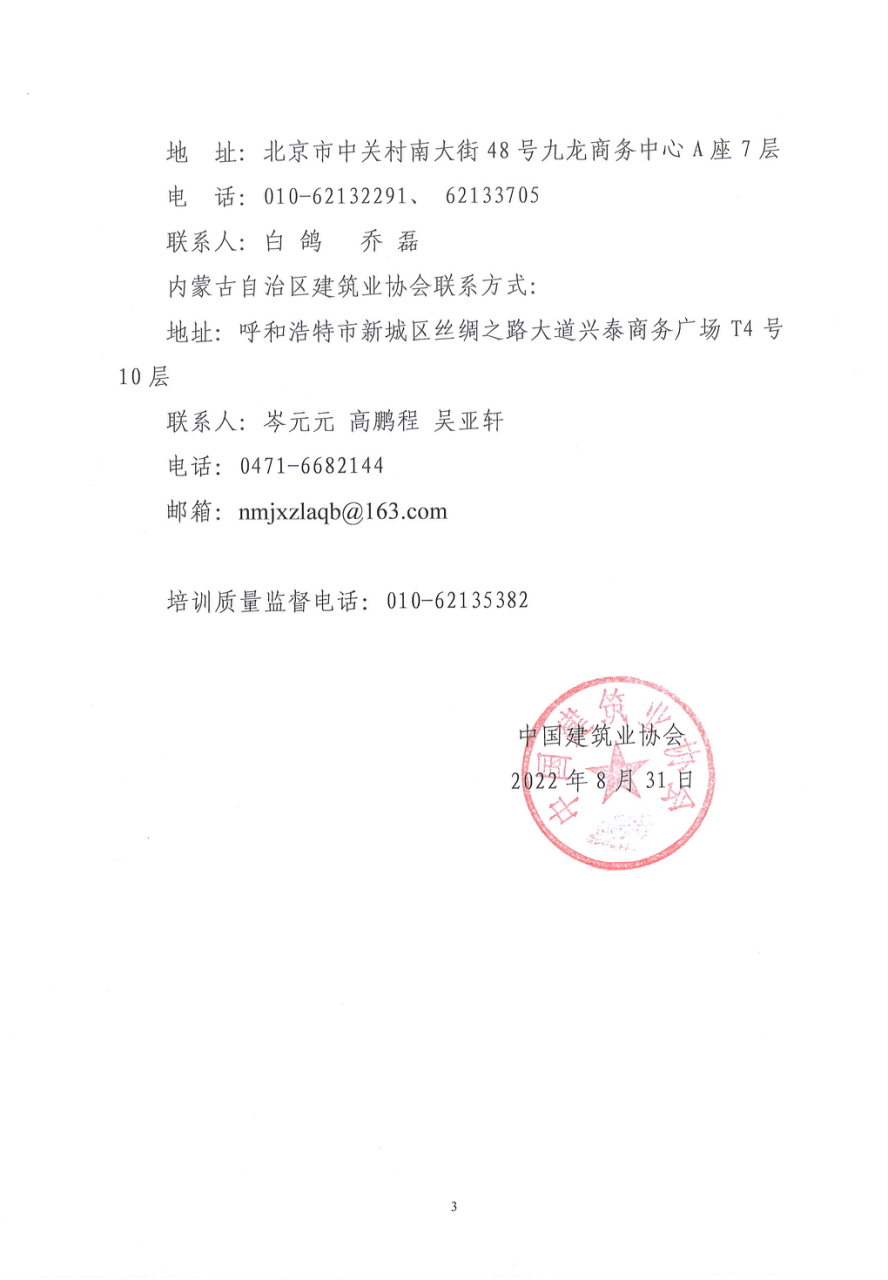 